Приложение 1ФИ_______________________________   7 класс     Дата:_________________________________Практическая работа № 8«Многообразие млекопитающих. Распознавание домашних животных на региональном материале»Цель: научиться распознавать домашних животных, выявить их значимость для человека.Оборудование: рисунки домашних и диких животных.Ход работыИз перечня (1-15) выберите номера тех рисунков, на которых изображены домашние животные. 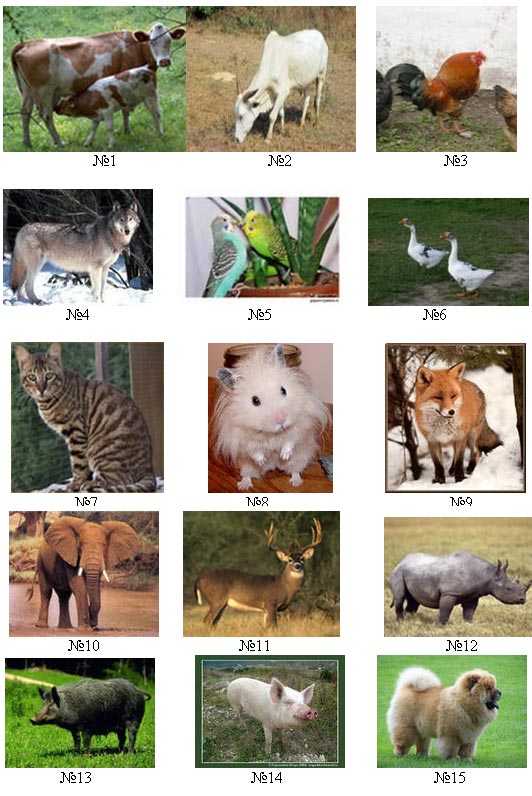 Заполните таблицу.Сделайте вывод:для каких целей человек использует домашних животных?____________________________________________________________________________________________________________________________________________________________________________________________________________________________________________________________________________________________________________________________что такое искусственный отбор?___________________________________________________________________________________________________________________________________________________________________________________________________________________________________________________№ рисунканазвание животногозначение для человека